FORMULARZ ZGŁOSZENIOWY – SPACE DAY 2015

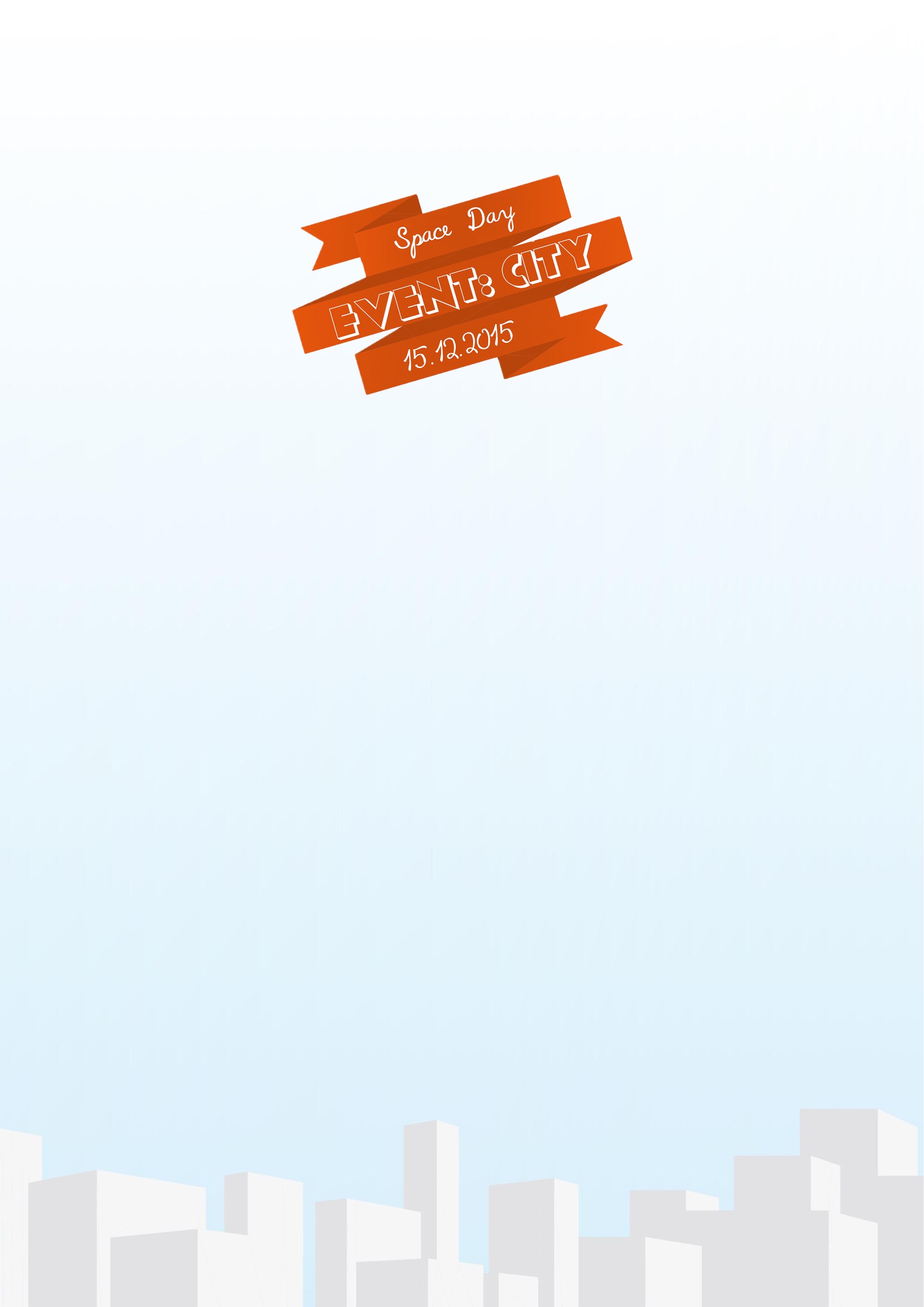 
Koło Naukowe Polityki Regionalnej
 Uniwersytet Ekonomiczny w Krakowie
Katedra Gospodarki Regionalnej
Imię i Nazwisko uczestnika (Imiona i Nazwiska uczestników)
Nazwa Uczelni
Kierunek (ew. specjalność)
Rok studiówTemat wystąpienia
Adres mailowy
Numer telefonu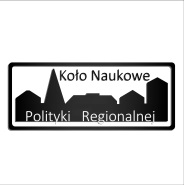 